HOJA DE INSCRIPCIÓN 2017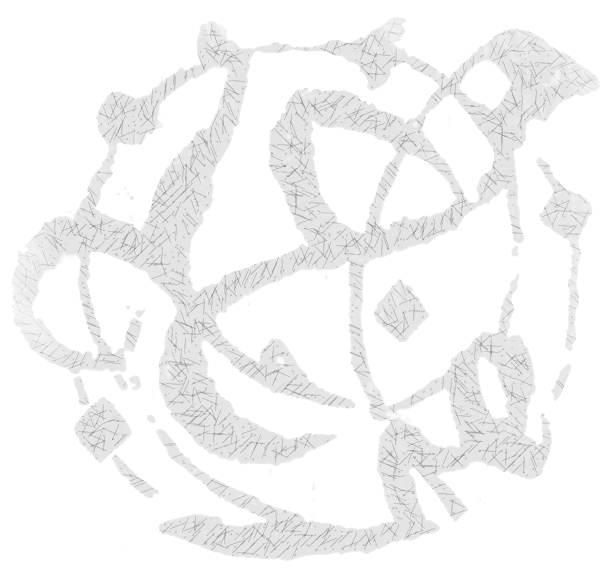 52 ALHAMA FESTIVAL DE MÚSICA NOMBRE DEL INTÉRPRETE O GRUPO MUSICAL: ESTILO MUSICAL: NOMBRE DE LA PERSONA DE CONTACTO: POBLACIÓN: PROVINCIA: TELÉFONO DE CONTACTO: CORREO ELECTRÓNICO: NÚMERO DE MIEMBROS DEL GRUPO: EDAD DE LOS MIEMBROS DEL GRUPO: PÁGINA WEB Y/O ENLACES A REDES SOCIALES: TÍTULO PRIMERA CANCIÓN ADJUNTA (Formato MP3): TÍTULO SEGUNDA CANCIÓN ADJUNTA (Formato MP3): ENLACE A ALGÚN VÍDEO DEL GRUPO: 